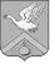 Управление образования администрацииАрзамасского муниципального районаПРИКАЗ14 июля 2020 г.					                                           №  142 Об организации  проведения единого государственного экзаменапо обществознанию и химии 16 июля 2020 года В  соответствии с приказами Минпросвещения России N 190, Рособрнадзора N 1512 от 07.11.2018 "Об утверждении Порядка проведения государственной итоговой аттестации по образовательным программам среднего общего образования", Минпросвещения России, Рособрнадзора от 15.06.2020 № 298/656 "Об утверждении единого расписания и продолжительности проведения единого государственного экзамена по каждому учебному предмету, требований к использованию средств обучения и воспитания при его проведении в 2020 году" и в целях организованного проведения ЕГЭ по обществознанию и химиип р и к а з ы в а ю:1.	Руководителям МБОУ Выездновская СШ (Покатова Т.А.), МБОУ «Красносельская СШ им.И.Н.Маркеева» (Кураева Т.Б.), МБОУ Шатовская СШ (Верхова Е.Н.), МБОУ «ОШ Сельхозтехника» (Миенкова Т.Н.), МБОУ «Березовская СШ» (Мамонов А.В.), МБОУ «Водоватовская СШ» (Зиновьева Т.В.), МБОУ Новоселковская СШ (Харитонова О.П.), МБОУ Слизневская ОШ (Буланова Г.М.), МБОУ «Абрамовская СШ им.А.И.Плотникова» (и.о.Пронина Е.А.) направить педагогических работников 16 июля 2020 года в МБОУ Выездновская СШ (ППЭ-0021) к 8-00 для работы в ППЭ (Приложение 1).   2.	Руководителям средних школ организовать доставку выпускников 11 классов (согласно врученным уведомлениям) для сдачи единого государственного экзамена по обществознанию и химии 16 июля 2020 года к месту проведения ЕГЭ – ППЭ 0021 МБОУ Выездновская СШ в соответствии с графиком, утверждённым приказом управления образования от 19.06.2020 № 122  «Об организации подвоза участников ЕГЭ – 2020» и рекомендациями по подвозу участников ЕГЭ (письмо управления образования от 29.06.2020 г. № 102-284537/20 «О выполнении рекомендаций при организации подвоза участников ЕГЭ»).3. Контроль за исполнением  настоящего приказа оставляю за собой.Начальник управления образования                                               Е.Н. Рогожина